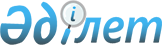 Мектепке дейінгі тәрбие мен оқытуға мемлекеттік білім беру тапсырысын, ата-ана төлемақысының мөлшерін бекіту туралы
					
			Күшін жойған
			
			
		
					Шығыс Қазақстан облысы Аягөз ауданы әкімдігінің 2018 жылғы 29 қарашадағы № 924 қаулысы. Шығыс Қазақстан облысы Әділет департаментінің Аягөз аудандық Әділет басқармасында 2018 жылғы 4 желтоқсанда № 5-6-185 болып тіркелді. үші жойылды - Шығыс Қазақстан облысы Аягөз ауданы әкімдігінің 2020 жылғы 22 маусымдағы № 325 қаулысымен
      Ескерту. Күші жойылды - Шығыс Қазақстан облысы Аягөз ауданы әкімдігінің 22.06.2020 № 325 қаулысымен (алғашқы ресми жарияланған күнінен кейін күнтізбелік он күн өткен соң қолданысқа енгізіледі).

      РҚАО-ның ескертпесі.

      Құжаттың мәтінінде түпнұсқаның пунктуациясы мен орфографиясы сақталған.
      Қазақстан Республикасының 2007 жылғы 27 шілдедегі № 319 "Білім туралы" Заңының 6 бабының 4 тармағының 8-1) тармақшасына, Қазақстан Республикасының 2016 жылғы 6 сәуірдегі "Құқықтық актілер туралы" Заңының 46 бабының 2 тармағының 4) тармақшасына сәйкес, Аягөз ауданының әкімдігі ҚАУЛЫ ЕТЕДІ:
      1. Осы қаулының қосымшасына сәйкес мектепке дейінгі тәрбие мен оқытуға мемлекеттік білім беру тапсырысы, ата-ана төлемақысының мөлшері бекітілсін.
      2. Аягөз ауданы әкімдігінің 2018 жылғы 26 наурыздағы № 147 "Мектепке дейінгі тәрбие мен оқытуға мемлекеттік білім беру тапсырысын, ата-ана төлемақысының мөлшерін бекіту туралы" (нормативтік құқықтық актілерді мемлекеттік тіркеу Тізілімінде 5590 нөмірімен тіркелген, "Аягөз жаңалықтары" газетінде 2018 жылы 14 сәуірде және Қазақстан Республикасының нормативтік құқықтық актілерінің эталондық бақылау банкінде электрондық түрде 2018 жылғы 12 сәуірде жарияланған) қаулысының күші жойылды деп танылсын.
      3. "Аягөз аудандық білім бөлімі" мемлекеттік мекемесі Қазақстан Республикасының заңнамалық актілерінде белгіленген тәртіпте қамтамасыз етсін:
      1) осы қаулының аумақтық әділет органдарында мемлекеттік тіркелуін;
      2) осы әкімдік қаулысы мемлекеттік тіркелген күнінен бастап күнтізбелік он күн ішінде оның көшірмесін қағаз және электрондық түрде қазақ және орыс тілдерінде "Республикалық құқықтық ақпарат орталығы" шаруашылық жүргізу құқығындағы республикалық мемлекеттік кәсіпорнына Қазақстан Республикасы нормативтік құқықтық актілерінің эталондық бақылау банкіне ресми жариялау және енгізу үшін жолданылуын;
      3) осы қаулы мемлекеттік тіркелген күнінен бастап күнтізбелік он күн ішінде оның көшірмесін Аягөз ауданының аумағында таратылатын мерзімді баспа басылымдарында ресми жариялауға жолданылуын;
      4) ресми жарияланғаннан кейін осы қаулыны Аягөз ауданы әкімдігінің интернет-ресурсына орналастыруын.
      4. Осы қаулының орындалуын бақылау аудан әкімінің орынбасары Б. Нукибаевқа жүктелсін.
      5. Осы қаулы оның алғашқы ресми жарияланған күнінен кейін күнтізбелік он күн өткен соң қолданысқа енгізіледі. Мектепке дейінгі тәрбие мен оқытуға мемлекеттік білім беру тапсырысын, ата-ана төлемақысының мөлшерін бекіту туралы
					© 2012. Қазақстан Республикасы Әділет министрлігінің «Қазақстан Республикасының Заңнама және құқықтық ақпарат институты» ШЖҚ РМК
				
      Аягөз ауданының әкімі

Б. Байахметов
Аягөз ауданы әкімдігінің 
2018 жылғы "29" қарашадағы 
№ 924 қаулысына қосымша
      

№
Ұйымның атауы
Тәрбиеленушілердің саны (адам)
Тәрбиеленушілердің саны (адам)
Тәрбиеленушілердің саны (адам)
Бір айда тәрбиеленушіге жұмсалатын шығыстардың мөлшері, мектепке дейінгі тәрбие мен оқытуға мемлекеттік білім беру тапсырыстың жалпы көлемі, теңге
Бір айда тәрбиеленушіге жұмсалатын шығыстардың мөлшері, мектепке дейінгі тәрбие мен оқытуға мемлекеттік білім беру тапсырыстың жалпы көлемі, теңге
Бір айға арналған ата-ана төлемақысының мөлшері, теңге
      

№
Ұйымның атауы
Барлығы
оның ішінде:
оның ішінде:
оның ішінде
оның ішінде
Бір айға арналған ата-ана төлемақысының мөлшері, теңге
      

№
Ұйымның атауы
Барлығы
Толық күн болатын
Толық емес күн болатын
Толық күн болатын
Толық емес күн болатын
Бір айға арналған ата-ана төлемақысының мөлшері, теңге
1
"А. ШАХ" жауапкершілігі шектеулі серіктестігі
240
240
27934
3 жасқа дейін – 10000 3-6 жас аралығында - 10500
2
"Балбөбек Амина" жауапкершілігі шектеулі серіктестгі
75
75
27934
3 жасқа дейін – 10000 3-6 жас аралығында - 10500
3
"Ботакан" жауапкершілігі шектеулі серіктестігі
30
30
27934
3 жасқа дейін – 10000 3-6 жас аралығында - 10500
4
"Аягөз қалалық № 1 бөбекжай-балабақша" коммуналдық мемлекеттік қазыналық кәсіпорны
405
405
27934
3 жасқа дейін – 10000 3-6 жас аралығында - 10500
5
"Аягөз қалалық № 2 бөбекжай-балабақша" коммуналдық мемлекеттік қазыналық кәсіпорны
280
280
27934
3 жасқа дейін – 10000 3-6 жас аралығында - 10500
6
"№ 3 Ақтоғай бала бақша-бөбекжайы" коммуналдық мемлекеттік қазыналық кәсіпорны
52
52
30601
3 жасқа дейін – 10000 3-6 жас аралығында - 10500
7
"№ 4 Баршатас бала бақша-бөбекжайы" коммуналдық мемлекеттік қазыналық кәсіпорны
40
40
30601
3 жасқа дейін – 10000 3-6 жас аралығында - 10500
8
"Аягөз қалалық № 5 бөбекжай-балабақша" коммуналдық мемлекеттік қазыналық кәсіпорны
300
300
27934
3 жасқа дейін – 10000 3-6 жас аралығында - 10500
9
"Аягөз қалалық № 6 бөбекжай-балабақша" коммуналдық мемлекеттік қазыналық кәсіпорны
200
200
27934
3 жасқа дейін – 10000 3-6 жас аралығында - 10500
10
"Аягөз қалалық № 7 бөбекжай-балабақша" коммуналдық мемлекеттік қазыналық кәсіпорны
140
140
27934
3 жасқа дейін – 10000 3-6 жас аралығында - 10500
11
"Д. Бабатайұлы атындағы жалпы білім беретін орта мектеп" коммуналдық мемлекеттік мекемесінің жанындағы шағын орталық
50
50
11721
3-6 жас аралығында - 10500
12
"№ 4 аралас жалпы орта білім беретін мектеп" коммуналдық мемлекеттік мекемесінің жанындағы шағын орталық
118
118
13096
3 жасқа дейін – 10000 3-6 жас аралығында - 10500
13
"Мұқатай Әбеулов атындағы жалпы білім беретін орта мектеп" коммуналдық мемлекеттік мекемесінің жанындағы шағын орталық
43
25
18
14091
7406
3-6 жас аралығында - 10500
14
"Т. Есімжанов атындағы жалпы білім беретін орта мектеп" коммуналдық мемлекеттік мекемесінің жанындағы шағын орталық
15
15
14091
3-6 жас аралығында - 10500
15
"Горный жалпы білім беретін орта мектеп" коммуналдық мемлекеттік мекемесінің жанындағы шағын орталық
14
14
7406
16
"Е. Рахмадиев атындағы жалпы білім беретін орта мектеп" коммуналдық мемлекеттік мекемесінің жанындағы шағын орталық
31
25
6
14091
7406
3-6 жас аралығында - 10500
17
"Айғыз жалпы білім беретін орта мектеп" коммуналдық мемлекеттік мекемесінің жанындағы шағын орталық
50
50
14091
3-6 жас аралығында - 10500
18
"Т. Көбдіков атындағы жалпы білім беретін орта мектеп" коммуналдық мемлекеттік мекемесінің жанындағы шағын орталық
10
10
14091
3-6 жас аралығында - 10500
19
"С. Нұғыманов атындағы жалпы білім беретін орта мектеп" коммуналдық мемлекеттік мекемесінің жанындағы шағын орталық
37
25
12
14091
7406
3-6 жас аралығында - 10500
20
"Валиханов атындағы жалпы білім беретін орта мектеп" коммуналдық мемлекеттік мекемесінің жанындағы шағын орталық
19
19
14091
3-6 жас аралығында - 10500
21
"О. Көшкімбаева атындағы жалпы білім беретін орта мектеп" коммуналдық мемлекеттік мекемесінің жанындағы шағын орталық
34
25
9
14091
7406
3-6 жас аралығында - 10500
22
"Ақши атындағы жалпы білім беретін орта мектеп" коммуналдық мемлекеттік мекемесінің жанындағы шағын орталық
44
25
19
14091
7406
3-6 жас аралығында - 10500
23
"№ 1 Ақшаулі жалпы білім беретін орта мектеп" коммуналдық мемлекеттік мекемесінің жанындағы шағын орталық
37
25
12
14091
7406
3-6 жас аралығында - 10500
24
"Ақшаулі жалпы білім беретін орта мектеп" коммуналдық мемлекеттік мекемесінің жанындағы шағын орталық
5
5
7406
25
"№ 8 жалпы білім беретін орта мектеп" коммуналдық мемлекеттік мекемесінің жанындағы шағын орталық
75
75
14091
3-6 жас аралығында - 10500
26
"С. Ғаббасов атындағы жалпы білім беретін орта мектеп" коммуналдық мемлекеттік мекемесінің жанындағы шағын орталық
75
75
14091
3-6 жас аралығында - 10500
27
"Ж. Жабаев атындағы жалпы білім беретін орта мектеп" коммуналдық мемлекеттік мекемесінің жанындағы шағын орталық
23
23
7406
28
"Шынқожа батыр атындағы жалпы білім беретін орта мектеп" коммуналдық мемлекеттік мекемесінің жанындағы шағын орталық
50
50
14091
3-6 жас аралығында - 10500
29
"Б. Майлин атындағы жалпы білім беретін орта мектеп" коммуналдық мемлекеттік мекемесінің жанындағы шағын орталық
18
18
7406
3-6 жас аралығында - 10500
30
"Мыңбұлақ жалпы білім беретін орта мектеп" коммуналдық мемлекеттік мекемесінің жанындағы шағын орталық
21
21
14091
3-6 жас аралығында - 10500
31
"К. Кадыржанов атындағы Кызылқия жалпы білім беретін орта мектеп" коммуналдық мемлекеттік мекемесінің жанындағы шағын орталық
46
25
21
14091
7406
3-6 жас аралығында - 10500
32
"Тарбағатай жалпы білім беретін орта мектеп" коммуналдық мемлекеттік мекемесінің жанындағы шағын орталық
66
50
16
14091
7406
3-6 жас аралығында - 10500
33
"Сары-Арқа жалпы білім беретін орта мектеп" коммуналдық мемлекеттік мекемесінің жанындағы шағын орталық
46
25
21
14091
7406
3-6 жас аралығында - 10500
34
"Сергиополь жалпы білім беретін орта мектеп" коммуналдық мемлекеттік мекемесінің жанындағы шағын орталық
20
20
7406
35
"С. Сейфуллин атындағы жалпы білім беретін орта мектеп" коммуналдық мемлекеттік мекемесінің жанындағы шағын орталық
37
25
12
14091
7406
3-6 жас аралығында - 10500
Жиыны
2746
2520
226